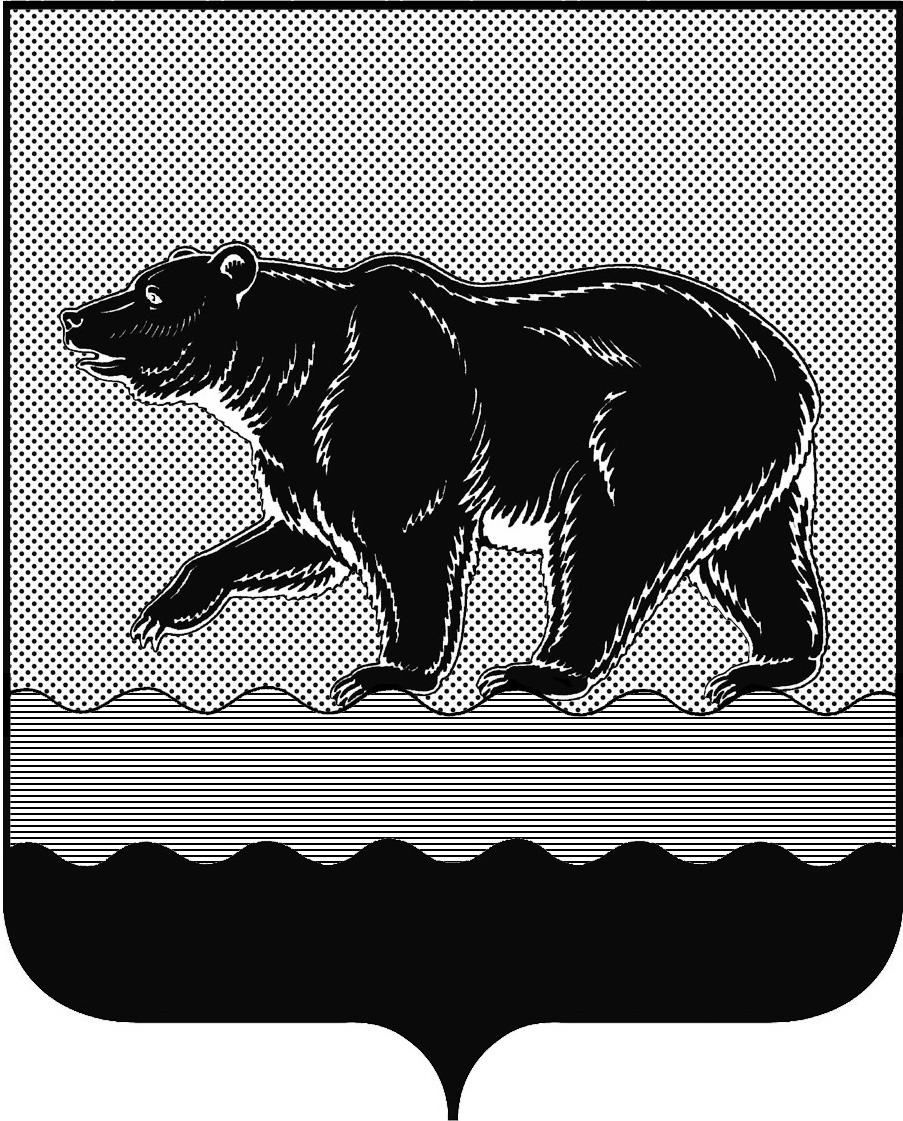 СЧЁТНАЯ ПАЛАТАГОРОДА НЕФТЕЮГАНСКА16 микрорайон, 23 дом, помещение 97, г. Нефтеюганск, 
Ханты-Мансийский автономный округ - Югра (Тюменская область), 628310  тел./факс (3463) 20-30-55, 20-30-63 E-mail: sp-ugansk@mail.ru www.admaugansk.ru Заключение на проект постановления администрации города Нефтеюганска «Порядок предоставления в 2018 году субсидий субъектам малого и среднего предпринимательства, осуществляющим деятельность на территории города Нефтеюганска» (далее по тексту – Проект порядка предоставления субсидии)	Счётная палата в соответствии с пунктом 7 части 2 статьи 9 Федерального закона от 07.02.2011 № 6-ФЗ «Об общих принципах организации и деятельности контрольно-счетных органов» проводит финансово-экономическую экспертизу проектов муниципальных правовых актов (включая обоснованность финансово-экономических обоснований) в части, касающейся расходных обязательств муниципального образования.В соответствии с пунктом 3.1 Правил подготовки муниципальных правовых актов администрации города Нефтеюганска, утверждённых постановлением администрации города Нефтеюганска от 05.09.2013             № 89-нп (далее по тексту - Постановление администрации города Нефтеюганска от 05.09.2013 № 89-нп), проект правового акта, затрагивающий вопросы финансово-экономической деятельности субъектов бюджетной сферы, подлежит финансово-экономической экспертизе, проводимой Счётной палатой города Нефтеюганска в порядке, установленном законодательством Российской Федерации.В соответствии с пунктом 3 статьи 78 БК РФ муниципальные правовые акты, регулирующие предоставление субсидий юридическим лицам (за исключением субсидий муниципальным учреждениям), индивидуальным предпринимателям, а также физическим лицам - производителям товаров, работ, услуг, должны соответствовать общим требованиям, установленным Правительством Российской Федерации.Постановлением Правительства Российской Федерации от 06.09.2016   № 887 «Об общих требованиях к нормативным правовым актам, муниципальным правовым актам, регулирующим предоставление субсидий юридическим лицам (за исключением субсидий государственным (муниципальным) учреждениям), индивидуальным предпринимателям, а также физическим лицам – производителям товаров, работ, услуг» (далее по тексту – Постановление Правительства РФ от 06.09.2016 № 887) определены общие требования к муниципальным правовым актам, регулирующим предоставление субсидий юридическим лицам (за исключением субсидий муниципальным учреждениям), индивидуальным предпринимателям, а также физическим лицам - производителям товаров, работ, услуг. Проектом порядка предоставления субсидии предусмотрено:1. Пунктом 1.3 – целью предоставления субсидий субъектам является возмещение фактически произведённых и документально подтвержденных затрат (части затрат) в связи с производством (реализацией) товаров, выполнением работ, оказанием услуг.Рекомендуем пункт 1.3 Проекта порядка предоставления субсидии дополнить словами «виды, которых предусмотрены настоящим Порядком, связанных с оказанием поддержки субъектам малого и среднего предпринимательства в городе Нефтеюганске.».2. Пунктом 1.6 части 1 «Общие положения о предоставлении субсидии» – требования, предъявляемые к заявителям при принятии решения о предоставлении субсидии. Также пунктом 2.6 части 2 «Условия и порядок предоставления субсидий» Проекта предоставления субсидии предусмотрены требования, которым должны соответствовать получатели субсидии на первое число месяца, предшествующего месяцу, в котором планируется заключение соглашения.Вместе с тем Постановлением Правительства РФ от 06.09.2016 № 887 предусмотрено:в общих положениях о предоставлении субсидии указываются категории и (или) критерии отбора получателей субсидий, имеющих право на получение субсидий, отбираемых исходя из указанных критериев;при определении условий и порядка предоставления субсидий указываются требования, которым должны соответствовать получатели субсидии на первое число месяца, предшествующего месяцу, в котором планируется заключение соглашения.Рекомендуем доработать пункт 1.6 Проекта порядка предоставления согласно подпункту «г» пункта 3 Постановления Правительства РФ от 06.09.2016 № 887, предусмотрев критерии отбора получателей субсидий, имеющих право на получение субсидий и исключив положения, относящиеся к требованиям которым должны соответствовать получатели субсидии на первое число месяца, предшествующего месяцу, в котором планируется заключение соглашения.3. Подпунктом 1.6.1 пункта 1.6 – соответствие условиям, установленным к ним федеральным законом для получения поддержки.В соответствии с пунктом 1.4 Постановления администрации города Нефтеюганска от 05.09.2013 № 89-нп недопустимо применение в муниципальном правовом акте словосочетания в значениях, исключающих их неоднозначное понимание и толкование.Рекомендуем предусмотреть реквизиты федерального закона.4. Подпунктом 1.6.8 пункта 1.6 - отсутствие ранее принятого решения уполномоченного органа исполнительной власти Ханты-Мансийского автономного округа - Югры, администрации города Нефтеюганска, организации инфраструктуры поддержки субъектов малого и среднего предпринимательства автономного округа в отношении заявителя или хозяйствующего субъекта, в котором он является участником (учредителем), об оказании поддержки по тем же основаниям на те же цели. Согласно пункту 3 Методических рекомендаций по реализации мероприятий муниципальных программ (подпрограмм) развития малого и среднего предпринимательства, софинансируемых из средств бюджета Ханты-Мансийского округа – Югры, утверждённых приказом Департамента экономического развития Ханты-Мансийского автономного округа – Югры от 22.02.2018 № 43 (далее по тексту – Методические рекомендации, утверждённые приказом Депэкономики Югры), финансовая поддержка предоставляется Субъектам в отношении, которых ранее уполномоченным органом исполнительной власти автономного округа, муниципального образования, организациями инфраструктуры поддержки Субъектов автономного округа не было принято решение об оказании поддержки по тем же основаниям на те же цели.Подпунктом 3 пункта 5 статьи 14 Федерального закона от 24.07.2007 № 209-ФЗ «О развитии малого и среднего предпринимательства в Российской Федерации» (далее по тексту - Федеральный закон № 209-ФЗ) предусмотрено, что в оказании поддержки должно быть отказано в случае, если ранее в отношении заявителя - субъекта малого и среднего предпринимательства было принято решение об оказании аналогичной поддержки (поддержки, условия оказания которой совпадают, включая форму, вид поддержки и цели ее оказания) и сроки её оказания не истекли.Таким образом, требования применяются только в отношении заявителя – субъекта малого и среднего предпринимательства. В оказании поддержки должно быть отказано, если ранее было принято решение об оказании аналогичной поддержки и сроки её оказания не истекли.Рекомендуем пересмотреть подпункт 1.6.8 пункта 1.6 Проекта порядка предоставления субсидии.5. Подпунктом 1.6.9 пункта 1.6 - отсутствие зарегистрированных видов деятельности:-предоставление займов и прочих видов кредита по оказанию услуг (за исключением потребительских кооперативов);-страхование; -предоставление прочих финансовых услуг;-деятельность негосударственных пенсионных фондов;-деятельность брокерская по сделкам с ценными бумагами и товарами;-управление инвестиционными фондами;-деятельность по организации и проведению азартных игр и заключению пари, по организации и проведению лотерей.Рекомендуем виды деятельности привести в соответствие с пунктом 3 статьи 14 Федерального закона № 209-ФЗ.6. Подпункт 2.2.7 пункта 2.2 - субъекты, претендующие на получение субсидии, должны быть проинформированы о решении, принятом по их заявлению, в течение семи рабочих дней со дня его принятия.В соответствии с пунктом 6 статьи 14 Федерального закона № 209-ФЗ каждый субъект малого и среднего предпринимательства должен быть проинформирован о решении, принятом по такому обращению, в течение пяти дней со дня его принятия.Подпунктом 2.2.7 пункта 2.2 Проекта порядка предоставления субсидии противоречит пункту 6 статьи 14 Федерального закона № 209-ФЗ, следовательно, рекомендуем слова «семи рабочих дней» заменить на слова «пяти дней».7. Подпунктом 2.4.3 пункта 2.4 – финансовая поддержка субъектов, осуществляющих деятельность в социальной сфере.Приложением № 3 к  Государственной программе Ханты-Мансийского автономного округа - Югры «Социально-экономическое развитие и повышение инвестиционной привлекательности Ханты-Мансийского автономного округа - Югры в 2018 - 2025 годах и на период до 2030 года», утверждённой Постановления Правительства ХМАО - Югры от 09.10.2013   № 419-п определён Порядок предоставления субсидии муниципальным образованиям Ханты-Мансийского автономного округа - Югры на реализацию мероприятий муниципальных программ (подпрограмм) развития малого и среднего предпринимательства (далее по тексту – Порядок предоставления субсидии муниципальным образованиям). Субсидии предоставляются для софинансирования мероприятий (направлений мероприятий), установленных пунктом 1.5 Порядка предоставления субсидии муниципальным образованиям.Реализация мероприятий, указанных в пункте 1.5 Порядка предоставления субсидии муниципальным образованиям, осуществляется в порядке и на условиях, определённых муниципальными образованиями, с учётом особенностей, которые определены Методическими рекомендациями, утверждёнными приказом Депэкономики Югры (пункту 1.8 Порядка предоставления субсидии муниципальным образованиям).Порядком предоставления субсидии муниципальным образованиям, а также Методическими рекомендациями, утверждёнными приказом Депэкономики Югры, предусмотрено мероприятие по финансовой поддержке социального предпринимательства в виде возмещения части затрат.Вместе с тем, в соответствии с пунктом 2 статьи 5.1 Закона ХМАО - Югры от 29.12.2007 № 213-оз «О развитии малого и среднего предпринимательства в Ханты-Мансийском автономном округе – Югре» (далее по тексту - Закон ХМАО - Югры от 29.12.2007 № 213-оз) поддержка субъектам малого и среднего предпринимательства, осуществляющим деятельность в социальной сфере, оказывается в виде создания организаций, образующих инфраструктуру поддержки субъектов малого и среднего предпринимательства, в том числе центров инноваций социальной сферы, и обеспечения деятельности таких организаций. Иные мероприятия по поддержке субъектов малого и среднего предпринимательства, осуществляющих деятельность в социальной сфере, реализуются в соответствии с федеральным законодательством и законодательством автономного округа.Рекомендуем нормы пункта 2.4.3 Проекта порядка предоставления субсидии привести в соответствие подпункту 1.5.3 пункта 1.5 Порядка предоставления субсидии муниципальным образованиям, пункту 7 Методических рекомендаций, утверждённых приказом Депэкономики Югры.8. Пунктом 2.6 – требования, которым должны соответствовать получатели субсидии на первое число месяца, предшествующего месяцу, в котором планируется заключение соглашения (либо принятие решения о предоставлении субсидии, если правовым актом, регулирующим предоставление субсидий в порядке возмещения (недополученных доходов) в связи с производством (реализацией) товаров, выполнением работ, оказанием услуг, не предусмотрено заключение соглашения).Рекомендуем исключить слова «(либо принятие решения о предоставлении субсидии, если правовым актом, регулирующим предоставление субсидий в порядке возмещения (недополученных доходов) в связи с производством (реализацией) товаров, выполнением работ, оказанием услуг, не предусмотрено заключение соглашения)», так как не соответствуют и не применимы согласно положениям Проекта предоставления субсидии.Кроме того, рекомендуем в подпункте 2.6.2 пункта 2.6 Проекта порядка предоставления субсидии исключить слова «(в случае, если такие требования предусмотрены правовым актом)».9. Пунктом 4.1 – в целях соблюдения условий, целей и порядка предоставления субсидии ее получателями главный распорядитель как получатель бюджетных средств, орган внутреннего муниципального финансового контроля и орган внешнего муниципального финансового контроля осуществляют обязательную проверку получателей субсидии, направленную на:- обеспечение соблюдения бюджетного законодательства Российской Федерации и иных правовых актов, регулирующих бюджетные правоотношения;- подтверждение достоверности, полноты и соответствия требованиям предоставления отчётности;- повышение результативности и эффективности использования бюджетных средств;- соблюдение целей, условий и порядка предоставления субсидии.Рекомендуем пункта 4.1 Проекта порядка предоставления субсидии привести в соответствие подпункту «а» пункта 6 Постановления Правительства РФ от 06.09.2016 № 887.	На основании вышеизложенного, по итогам проведения экспертизы, предлагаем настоящее заключение направить разработчику в целях устранения выявленных недостатков в Проекте порядка предоставления субсидии. Председатель                                                                                       С.А. ГичкинаИсполнитель:начальник инспекторского отдела № 1Счётной палатыФилатова Юлия ЕвгеньевнаТел. 8 (3463) 203948Исх. от 01.06.2018 № 286